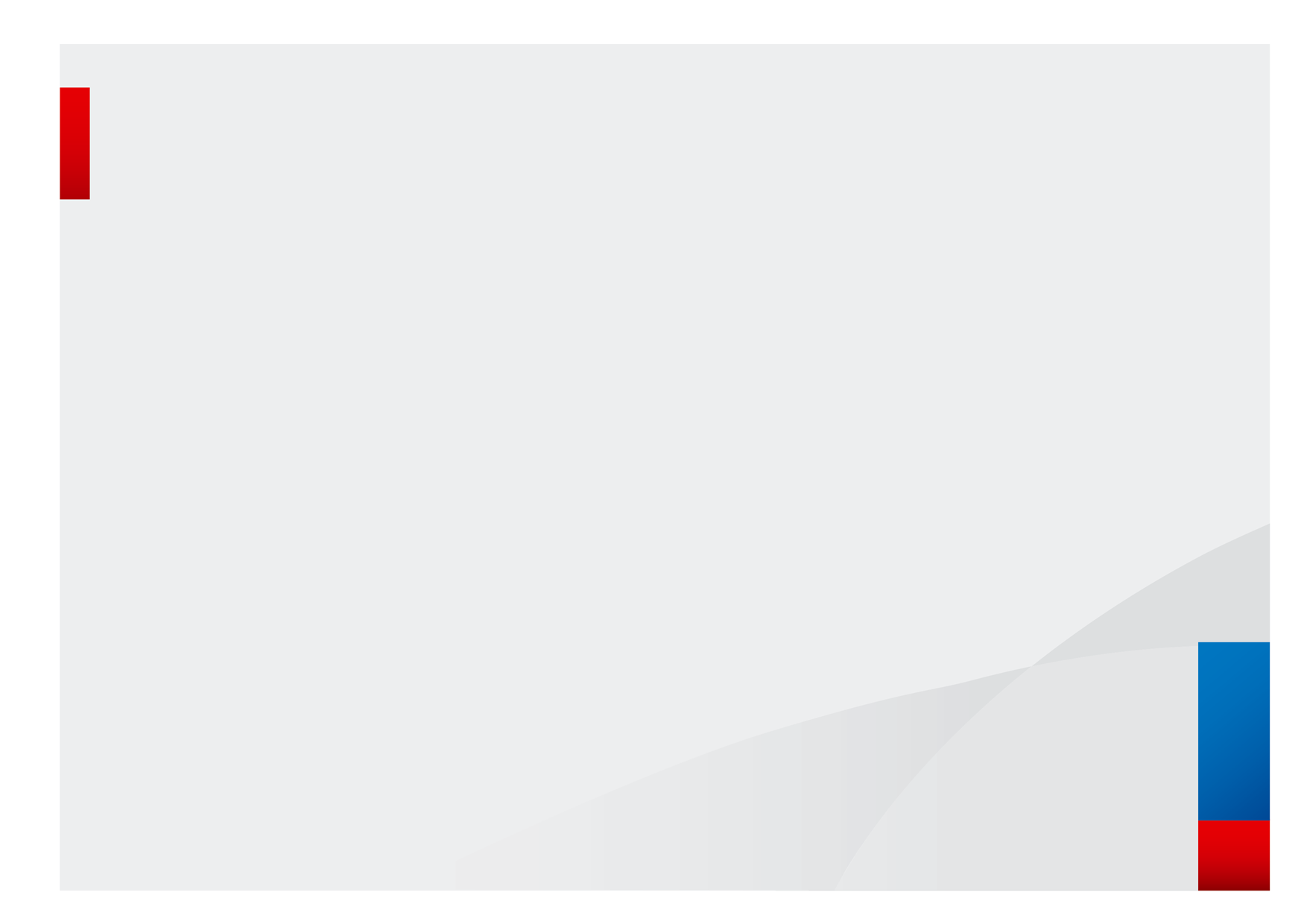 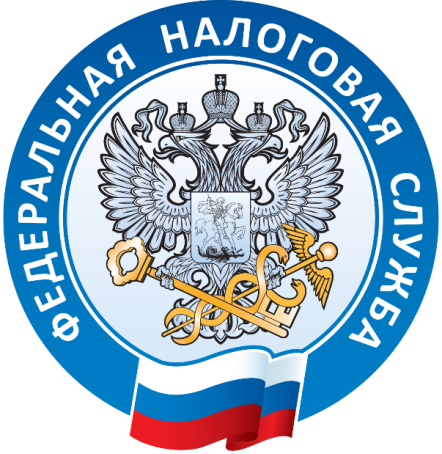 УВАЖАЕМЫЕ НАЛОГОПЛАТЕЛЬЩИКИ!Информируем Вас о том, что с 1 июля 2021 годадеятельность по выпуску квалифицированных электронных подписей (КЭП) для юридических лиц и индивидуальных предпринимателей возложена на Федеральную Налоговую Службу (ФНС)  России.Услуга по выпуску сертификата электронной подписи предоставляется бесплатно.ДЛЯ ПЕРЕДАЧИ ОТЧЕТНОСТИ В НАЛОГОУЮ ИНСПЕКЦИЮ НЕОБХОДИМО ПОЛУЧИТЬ КЭП!!!Предлагаем для полученияквалифицированной электронной подписи (КЭП)юридическим лицам и индивидуальнымпредпринимателям обратитьсяв Налоговую Инспекцию и предоставить:            - USB-носитель ключевой информации (токен);             -  основной документ, удостоверяющий личность;              -  СНИЛС.              Необходимо присутствие самого налогоплательщика!КОНСУЛЬТАЦИЯ ПО ТЕЛЕФОНАМ Межрайонной ИФНС №5 по Липецкой области: 25-29-33, 25-29-31, 25-29-44, 25-29-22.